Zasedání Zastupitelstva města DubíDne:								Bod programu / č. materiálu:Věc:Důvod předložení:Nárok na rozpočet města Dubí:Zpracoval:							Předkládá:Konzultováno:						Projednáno v Radě města Dubí:Předáno OVV - sekretariát:					Expedováno:Přílohy:Návrh na usnesení:Důvodová zpráva:8.8.20224 / SÚ 3/22Pojmenování nové ulice – V Aleji (lokalita Běhánky-Drahůnky)Vznik ulice v nové lokalitě bydlení  Cca 3000,-Kč – označení uliceJiří Veselývedoucí stavebního úřaduIng. Petr PípalStarosta města0usnesení číslo:  NEusnesení číslo:  NEusnesení číslo:  NEusnesení číslo:  NE0dne:hlasováníhlasováníhlasování0dne:pro0proti0zdržel se027.7.2022NejsouZastupitelstvo města po projednánírozhodlov souladu s ustanovením § 28 zákona č. 128/2000 Sb., o obcích, o pojmenování nové ulice V Aleji. V souladu s územním plánem města bylo započato s výstavbou nové lokality bydlení, která se nachází v katastrálním území Běhánky a Drahůnky mezi ulicemi Dlouhá a Drahůnská, a která v územním plánu nese označení BE5 a DR2. První etapa prací obsahuje výstavbu její severní části, přilehlé k ulici Dlouhá naproti základní škole (v levém horním rohu obrázku nevybarveno). Další etapa prací obsahuje pokračování zástavby směrem k ulici Drahůnské.Celý záměr, jehož investorem je Mgr. Vrzala, je připravován a s dotčenými orgány projednáván pod souhrnným označením podle hlavní ulice v území – ulice V Aleji. Tato hlavní nejširší ulice vedoucí severojižním směrem bude součástí veřejného prostranství o šířce cca 20m s pásem zeleně – alejí. Celková délka všech budoucích ulic v lokalitě bude přesahovat 1,5 km a o názvech těchto ulic bude rozhodovat zastupitelstvo po jejich dokončení. V tuto chvíli je dokončen první rodinný dům na počátku hlavní ulice V Aleji (nevybarvená část v levém horním rohu), a protože je nutné mu zřídit tzv. adresní místo, je nutné tuto ulici pojmenovat i úředním postupem dle zákona o obcích.   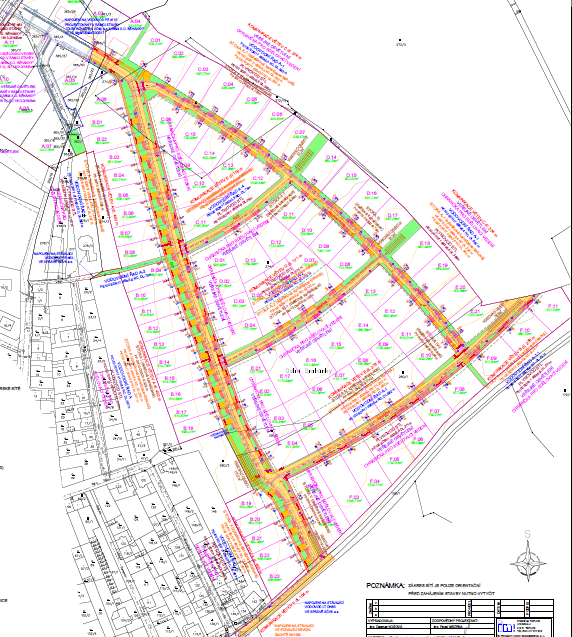 